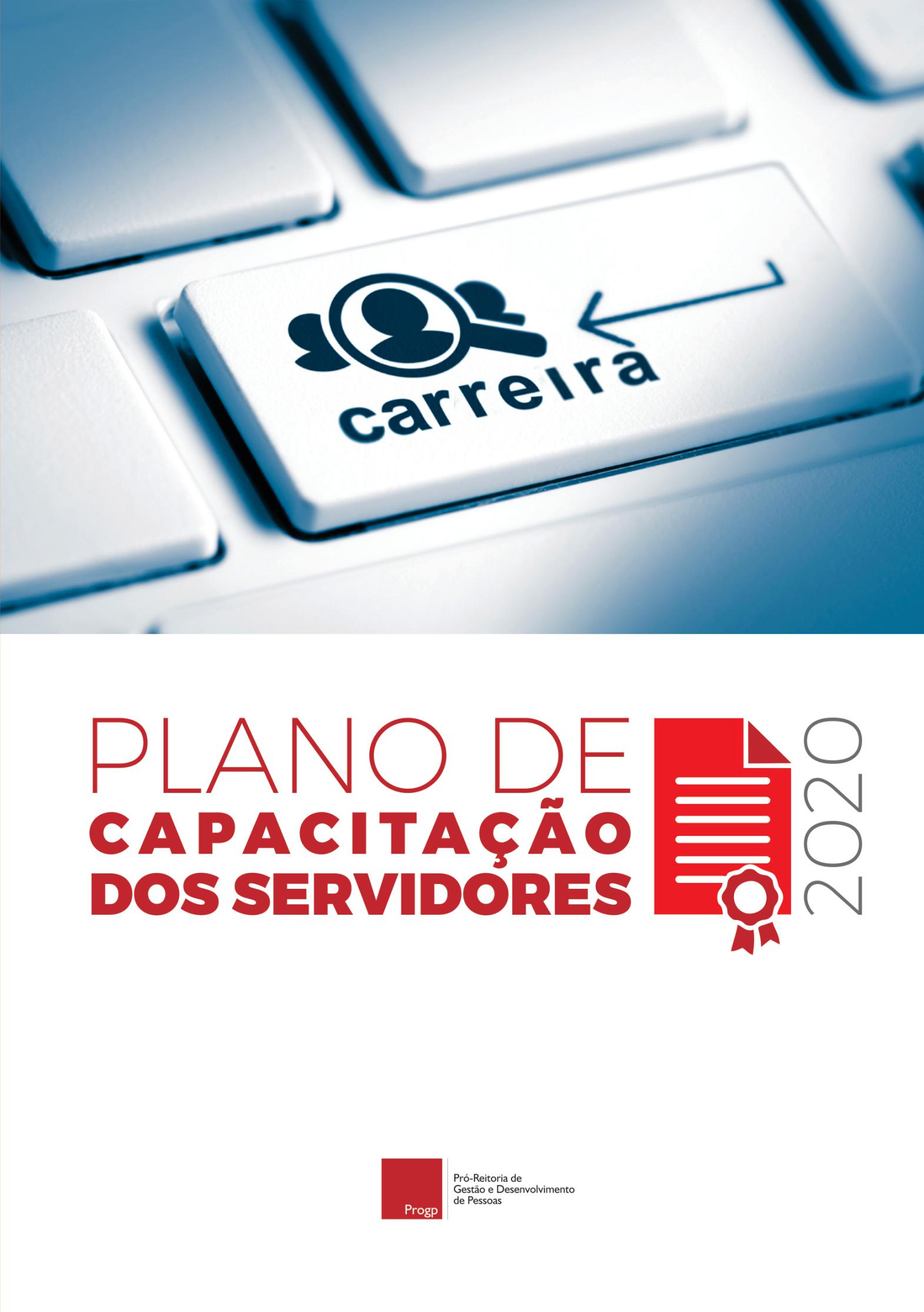 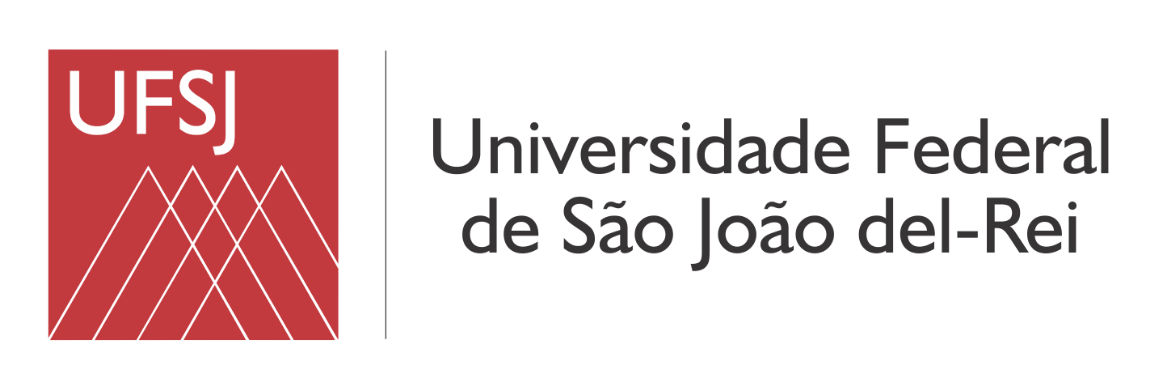 PLANO DE DESENVOLVIMENTO DE PESSOAS 2020MARÇO 2020 Versão 1.0REITORProf. Sérgio Augusto Araújo da Gama CerqueiraVICE-REITORProf. Valdir ManoPRÓ-REITORA DE GESTÃO E DESENVOLVIMENTO DE PESSOASGeunice Tinôco ScolaDIRETORA DE DESENVOLVIMENTO DE PESSOASCristiane Aparecida da SilvaCHEFE DO SETOR DE ACOMPANHAMENTO E DESENVOLVIMENTO DE PESSOAS Cláudio Wagner de MoraisA Política Nacional de Desenvolvimento de Pessoas (PNDP) tem como objetivo promover o desenvolvimento dos servidores públicos nas competências necessárias à consecução da excelência na atuação dos órgãos e das entidades da administração pública federal direta, autárquica e fundacional.A PNDP é composta por: Plano de Desenvolvimento de Pessoas – PDP; relatório anual de execução do PDP; Plano Consolidado de Ações de Desenvolvimento; relatório consolidado de execução do PDP; modelos, metodologias, ferramentas informatizadas e trilhas de desenvolvimento.À Pró-Reitoria de Gestão e Desenvolvimento de Pessoas (PROGP) compete a elaboração anual do PDP no âmbito da UFSJ, que vigorará no exercício seguinte, com a finalidade de relacionar e elencar as ações de desenvolvimento necessárias à consecução dos objetivos institucionais.O Plano de Desenvolvimento de Pessoas 2020 da Universidade Federal de São João del-Rei (PDP-UFSJ) atende os requisitos do Decreto nº 9.991, de 28 de agosto de 2019, e vem em substituição ao Plano Anual de Capacitação.  Em consonância com o referido Decreto e Instrução Normativa nº 201, de 11 de setembro de 2019, o PDP-UFSJ tem um caráter informativo, consultivo, estratégico e indutor do desenvolvimento institucional. Com o objetivo de desenvolver as competências institucionais por meio do desenvolvimento das competências individuais, este PDP engloba ações de capacitação presenciais, semipresenciais e a distância, além de apresentar as competências que orientam a qualificação dos servidores no âmbito da educação formal, a fim de contemplar as categorias de servidores técnico-administrativos, docentes e gestores. Além disso, as demandas específicas podem ser incluídas no decorrer do ano, de acordo com a necessidade da instituição.As ações de desenvolvimento aqui dispostas foram levantadas junto com a comunidade acadêmica e administrativa e submetidas ao órgão central do SIPEC, as quais foram aprovadas em fevereiro de 2020, conforme Manifestação Técnica dos Planos de Desenvolvimento de Pessoas. As demandas impõem a necessidade da permanente atualização dos conhecimentos técnico e científico, exigindo da instituição o investimento em diferentes formatos de desenvolvimento, com vistas à identificação de necessidades de aperfeiçoamento e de excelência para os perfis profissionais, e consequente melhoria da capacidade institucional. O PDP-UFSJ não é estático, o que significa dizer que no decorrer de sua execução podem ocorrer acréscimos de ações, revisões e supressões, visando sempre o alinhamento das necessidades profissionais com a consecução dos objetivos institucionais. Por fim, destaca-se que o propósito é ampliar o acesso às informações e às novas tecnologias, promover trocas de experiências e estabelecer uma cultura cooperativa, fatores essenciais em uma instituição com uma estrutura organizacional multicampi, de forma que se possa contribuir para que a UFSJ cumpra sua missão, qual seja desenvolver com excelência as atividades de Ensino, Pesquisa e Extensão de forma indissociável, contribuindo com a indução de mudanças e avanços para uma sociedade justa e igualitária, por meio da produção e socialização dos conhecimentos acadêmico, tecnológico, artístico e filosófico, tendo como parâmetros os princípios éticos e humanísticos.1.1 A Instituição A Universidade Federal de São João del-Rei (UFSJ) foi instituída pela Lei nº 7.555, de 18 de dezembro de 1986, como Fundação de Ensino Superior de São João del-Rei (Funrei), sendo resultado da reunião e federalização de duas instituições: a Faculdade Dom Bosco de Filosofia, Ciências e Letras, cujas atividades iniciaram em 1954, mantidas pela Inspetoria de São João Bosco; e a Fundação Municipal de São João del-Rei, mantenedora da Faculdade de Ciências Econômicas, Administrativas e Contábeis (Faceac) e da Faculdade de Engenharia Industrial (Faein), cujas atividades iniciaram-se em 1972 e 1976 respectivamente. Em 19 de abril de 2002, a Funrei foi transformada em Universidade por meio da Lei 10.425, adotando a sigla UFSJ, eleita pela comunidade acadêmica. A UFSJ é pessoa jurídica de direito público, com financiamento pelo Poder Público, vinculada ao Ministério da Educação, que tem sede e foro na cidade de São João del-Rei, e possui unidades educacionais em Divinópolis, na região do Alto Paraopeba e em Sete Lagoas, todas no Estado de Minas Gerais. Como uma Instituição federal de ensino público superior, a UFSJ zela pela autonomia científica, didática, administrativa, disciplinar e de gestão financeira e patrimonial. A UFSJ foi uma das poucas instituições federais de ensino superiores criada na década de 1980. Desde o processo de federalização, já assumia como um dos eixos centrais de suas atividades fins a indissociabilidade entre as atividades de Ensino, Pesquisa e Extensão. Desde o início, a Instituição trabalhou para a qualificação de seu quadro docente, sobretudo com o incentivo ao doutoramento, bem como da formação e a estabilização dos grupos de pesquisa e da implantação de pós-graduação stricto sensu, elementos fundamentais para a sua transformação em Universidade.Atualmente, a Instituição estrutura-se administrativamente em seis unidades educacionais e um Centro Cultural. Estão localizados em São João del-Rei o Campus Santo Antônio, o Campus Dom Bosco e o Campus Tancredo de Almeida Neves, além do Centro Cultural da UFSJ. Entre 2007 e 2008, a UFSJ criou três unidades educacionais em outros municípios de Minas Gerais: o Campus Alto Paraopeba, localizado na divisa entre os municípios de Congonhas e Ouro Branco; o Campus Sete Lagoas, na cidade homônima; e o Campus Centro-Oeste Dona Lindu, situado no município de Divinópolis.PROGPA Pró-Reitoria de Gestão e Desenvolvimento de Pessoas é órgão da Reitoria responsável por promover a gestão de servidores, pensionistas e trabalhadores da UFSJ, conciliando os interesses individuais aos institucionais, por meio de ações de acompanhamento, desenvolvimento pessoal e profissional e de promoção da qualidade de vida. É, ainda, unidade de planejamento e de gestão administrativa dirigida à formulação e implementação da política de Gestão de Pessoas da Universidade, sendo também responsável por supervisionar e coordenar as ações estabelecidas no Plano de Desenvolvimento Institucional e no Plano de Gestão.Missão
Promover a gestão de servidores, pensionistas e colaboradores da UFSJ, conciliando os interesses individuais aos institucionais, por meio de ações de acompanhamento, desenvolvimento pessoal e profissional e de promoção da qualidade de vida.Visão
Ser referência em gestão de pessoas, primando pela excelência e tempestividade nas suas ações, respeitando as exigências normativas e construindo um ambiente organizacional de qualidade e de relações mais humanas, no qual todos se reconheçam como agentes de um serviço público efetivo.ValoresÉtica e transparênciaIsonomia e impessoalidadeRespeito e empatiaCordialidade e receptividadeComprometimento e espírito de equipeMelhoria contínua e dinamismo1.2 O PDPO Plano de Desenvolvimento de Pessoas observará os seguintes princípios: natureza do processo educativo, função social e objetivos da UFSJ;dinâmica dos processos de pesquisa, de ensino, de extensão e de administração, e as competências específicas decorrentes;qualidade do processo de trabalho;reconhecimento do saber não instituído resultante da atuação profissional na dinâmica de ensino, de pesquisa e de extensão;desenvolvimento pessoal e profissional vinculado planejamento estratégico e ao desenvolvimento organizacional da UFSJ;atendimento às necessidades administrativas operacionais, táticas e estratégicas, vigentes e futuras;garantia de programas que contemplem a formação específica e a geral, nesta incluída a educação formal;oportunidade de acesso às atividades de direção, assessoramento, chefia, coordenação e assistência, respeitadas as normas específicas;oferta de ações de desenvolvimento de maneira equânime;preparação dos servidores para as mudanças de cenários internos e externos;preparação dos servidores para substituições decorrentes de afastamentos, impedimentos legais ou regulamentares do titular e da vacância do cargo;a cooperação técnica entre as instituições públicas de ensino e de pesquisa; e entre essas e o Ministério da Educação;a co-responsabilidade pela gestão da carreira e deste Plano e entre os dirigentes das IFE, os dirigentes de órgãos e unidades e as áreas de Gestão de Pessoas; e adequação do quadro de pessoal às demandas institucionais. 1.3 CompetênciasAs ações de planejamento, coordenação, execução e avaliação deste plano são de responsabilidade do dirigente máximo da UFSJ, juntamente com as chefias de unidades acadêmicas e administrativas e com a Progp, que deverão assumir em co-responsabilidade o gerenciamento dos seus programas, com monitoramento e acompanhamento das comissões internas de supervisão das carreiras. Ao servidor compete verificar e acompanhar o cronograma das ações, e se é necessário realizar a revisão deste plano para incluir, retirar ou alterar ações. 1.4 JustificativaA melhoria da educação superior é meta a ser alcançada pelas instituições federais de ensino. Para que isso seja possível o Governo Federal tem investido sistematicamente em mecanismos de avaliação (como o Sistema Nacional de Avaliação do Ensino Superior - SINAES) e apontando diretrizes de desenvolvimento para a gestão de pessoas.Para que uma instituição se aperfeiçoe é necessário investir nas pessoas por intermédio de uma política de gestão que privilegie o encontro dos interesses institucionais com os anseios pessoais dos seus servidores. Este plano visa atender a necessidade de profissionalização da gestão e dos processos de trabalho na UFSJ e também como forma de permitir aos servidores o crescimento na carreira e o desenvolvimento pessoal. Espera-se, com isso, uma instituição mais ágil, dinâmica, com profissionais envolvidos e atuantes, cientes que seus esforços trazem frutos pessoais e, sobretudo, promovem o cumprimento da missão da UFSJ perante as regiões onde a Instituição se faz presente. Como centro produtor e disseminador de saberes, a UFSJ também não pode se furtar ante a responsabilidade de proporcionar ao seu corpo técnico-administrativo e aos docentes a possibilidade de ter acesso ao conhecimento, em seus diversos graus, especificidades e níveis educacionais. Assim, justifica-se a existência do Plano de Desenvolvimento de Pessoas e os investimentos necessários para sua viabilização.1.5 Objetivos1.5.1 Objetivo GeralPromover o desenvolvimento, aperfeiçoamento e qualificação dos servidores da UFSJ, em consonância com o Plano de Desenvolvimento Institucional - PDI. 1.5.2 Objetivos EspecíficosContribuir para o desenvolvimento integral do servidor, propiciando o pensamento crítico acerca do papel da Instituição e do seu papel enquanto profissional e cidadão;Promover ações de capacitação profissional;Oportunizar ações educacionais nos níveis de alfabetização, ensino fundamental, médio, superior e da pós-graduação destinados aos servidores da UFSJ;Potencializar o componente da qualificação como elemento motivacional para a progressão na carreira, o desenvolvimento pessoal e institucional;Identificar necessidades de capacitação e demandas específicas de desenvolvimento;Capacitar para o exercício de atividades de forma articulada com a função social da Instituição; Proporcionar ao servidor meios para a superação do processo de alienação no trabalho;Oportunizar as formas de transferência de conhecimento;Proporcionar ao servidor o acesso a novas tecnologias, conhecimentos como propulsor do ensino, pesquisa e extensão. 1.6 Público-alvoO público-alvo do plano são os servidores da UFSJ. 1.7 RevisãoO servidor ou responsáveis por unidades acadêmicas e administrativas podem a qualquer tempo solicitar revisão deste plano, para incluir, retirar ou alterar as ações de desenvolvimento previstas, que deverá ser realizada em formulário próprio. As solicitações de revisão serão enviadas ao SIPEC, sempre até o 5º dia útil de cada mês, e poderão ser executadas somente após o retorno do referido órgão.1.8 LegislaçãoO regime jurídico dos cargos dos Planos de Carreira (técnico-administrativos e docentes) é o instituído pela Lei no 8.112, de 11 de dezembro de 1990, observadas as disposições desta Lei. A Lei 11.091 dispõe sobre a estruturação do Plano de Carreira dos Cargos Técnico-Administrativos em Educação - PCCTAE, no âmbito das Instituições Federais de Ensino vinculadas ao Ministério da Educação, e dá outras providências. O PCCTAE é composto pelos cargos efetivos de técnico-administrativos de que trata a Lei no 7.596, de 10 de abril de 1987, e pelos cargos referidos no § 5o do art. 15 desta Lei. Os servidores docentes de magistério superior têm sua carreira estruturada pela a Lei 12.772/2012, que dispõe sobre a estruturação do Plano de Carreiras e Cargos de Magistério Federal.O Decreto nº 9.991/2019, que dispõe a Política Nacional de Desenvolvimento de Pessoas da administração pública federal direta, autárquica e fundacional, e regulamenta dispositivos da Lei nº 8.112, de 11 de dezembro de 1990, quanto a licenças e afastamentos para ações de desenvolvimento. Após Manifestação Técnica sobre o PDP UFSJ, realizado pelo órgão central do SIPEC, foi possível distribuir as ações de desenvolvimento demandadas nos seguintes grupos: i) cursos ofertados pela ENAP; ii) cursos ofertados pela UFSJ; cursos externos com pagamento de inscrição pela UFSJ; educação formal; e participação em congressos, seminários, simpósios, semanas e afins.2.1 Cursos ofertados pela ENAPA partir do levantamento de necessidades de diversas instituições, realizado no final de 2019, foi possível identificar ações transversais de desenvolvimento (aquelas que satisfazem as necessidades de mais de uma instituição). A partir das necessidades transversais, a Fundação Escola Nacional de Administração Pública (ENAP) construiu um portfólio de cursos, contribuindo para a otimização do uso racional dos recursos públicos e tornando as ações de desenvolvimento mais eficazes e eficientes. Destaca-se que uma vez ofertadas pela ENAP, as ações não podem ser contratadas com terceiros.Os quadros a seguir relacionam as necessidades identificadas na UFSJ e os cursos sugeridos na Manifestação Técnica a fim de satisfazer o demandado. 2.2 Cursos ofertados pela UFSJ Dentre as ações que não serão oferecidas pela ENAP ou escola de governo, algumas serão realizadas internamente, utilizando-se de conhecimento e experiências de servidores da nossa própria instituição ou de instituições parceiras. A previsão de datas será posteriormente divulgada. A previsão destes cursos é a descrita abaixo:1- Curso: Integração para novos servidoresObjetivo: Ao final do curso o servidor deverá ser capaz de reconhecer a estrutura organizacional da UFSJ e de requerer benefícios, concessões, progressões e promoções, bem como respeitar as normas e legislações internas no que diz respeito a deveres e responsabilidades.Público-alvo: Novos servidores técnico-administrativos e docentes.Carga horária: 8 horas.Modalidade: Presencial.2- Curso: Operacionalização, Regras e Fundamentos do Sistema de Concessão de Diárias e Passagens (SCDP)  Objetivo: Capacitar os servidores da UFSJ para operação do sistema SCDP.Público-alvo: Servidores (docente e técnico-administrativo) das unidades que utilizam o SCDPCarga horária: 8hModalidade: Presencial3- Curso: Gestão de arquivos e formação de processos no âmbito da UFSJObjetivo: Orientar servidores que lidam com documentos, quanto à importância da gestão documental no sentido de preservar e garantir o acesso à informação, além de capacitar para as atividades da gestão documental, bem como para a formação de processos e manuseio dos autos no âmbito da UFSJ.Público-alvo: Servidores efetivos da UFSJCarga horária: 24 horasModalidade: Presencial4- Curso: WPS Planilhas básico/IntermediárioObjetivo: Capacitar servidores da UFSJ, visando a utilização eficiente dos recursos de planilhas.Público-alvo: Servidores efetivos da UFSJCarga horária: 32h PresenciaisModalidade: Presencial5- Curso: Portal didático e IntelectoObjetivo: Capacitar servidores docentes quanto à utilização do portal didático e do IntelectoPúblico-alvo: Docentes da UFSJCarga horária: 8hModalidade: à distância6- Curso: Processo Administrativo Disciplinar – PADObjetivo: Capacitar os participantes para o exercício da atividade disciplinar.Público Alvo: Servidores efetivos da UFSJCarga horária: 27 horasModalidade: Presencial7- Curso: Instrução Processual - Técnicas e procedimentos administrativos aplicados às rotinas da UFSJObjetivo:  Aprimorar os conhecimentos dos servidores no que tange ao direito administrativo em especial a instrução de processos administrativos de quaisquer espécies, com a proposição de um manual de apoio fins de subsidiar as rotinas dos setores da UFSJ.Público-alvo: Servidores efetivos da UFSJCarga horária: 4 horasModalidade:  Presencial 8- Curso: Procedimentos Administrativos das secretarias dos cursos de GraduaçãoObjetivo: Capacitar os servidores que atuam em secretarias dos cursos de graduação.Público-alvo: Servidores efetivos lotados nas secretarias dos cursos de graduaçãoCarga horária: 20 horasModalidade: à Distância9- Curso: Legislação Educacional e Regulação da Educação SuperiorObjetivo: Capacitar servidores a desenvolver suas atividades respeitando a legislação e normas do ensino na educação superior.Público-alvo: Técnico-administrativos e docentes Carga horária: 20hModalidade: 16h Presenciais e 4h à distância10- Curso: Atuação de chefias de setoresObjetivo: Capacitar os chefes de setores quanto a suas responsabilidades e a atuação profissional ética no cargo.Público-alvo: Servidores responsáveis por setores na UFSJCarga horária: 20hModalidade: Presencial11- Curso: Atuação de chefias de Departamentos e coordenadoriasObjetivo: Capacitar coordenadores de curso e chefes de departamento quanto a suas responsabilidades e a atuação profissional ética no cargo.Público-alvo:  Coordenadores de curso e chefias de departamentos Carga horária: 4hModalidade:  Presencial12- Curso: SecretariadoObjetivo: Contribuir para o desenvolvimento profissional do servidor;  promover a atualização dos participantes em relação as técnicas secretariais, recepção, atendimento ao público, atendimento telefônico, regras básicas de etiqueta e administração da agenda; proporcionar aos participantes uma melhor compreensão em relação ao papel da secretária na instituição buscando melhorias na performance individual e profissional.Público-alvo: Técnico-administrativos lotados em secretarias de coordenadorias de curso e de  departamentosCarga horária: 20 horas Modalidade: Presencial13- Curso: Práticas de Segurança em LaboratóriosObjetivo: Capacitar servidores quanto às práticas de segurança em laboratórios: compatibilidade de reagentes; equipamentos de proteção individual e coletiva; sinalização de segurança; prevenção e extinção de princípio de incêndio.Público-alvo: Técnico-administrativos e docentes que atuam em laboratóriosCarga horária: 30 horasModalidade: À distância14- Curso: Lei de acesso à informação - orientações geraisObjetivo: Capacitar o participante do curso a compreender o direito constitucional de acesso dos cidadãos às informações públicas, apresentando uma visão geral sobre a Lei de Acesso à Informação - LAI. Especificamente são apresentados o processo de pedido de acesso à informação no âmbito da UFSJ, bem como os prazos, os deveres e responsabilidades estabelecidos pela LAI aos agentes públicos.Público-alvo: Gestores e demais servidores da UFSJ.Carga Horária: 4 horasModalidade:  Presencial15- Curso: Inglês Pré-intermediárioObjetivo: Tornar os servidores capazes de se comunicar em inglês de forma básica e objetiva, através de comunicações orais e escritas. Capacitar pessoas para apoiar os setores administrativos de instituição no que diz respeito ao idioma Inglês. Público-alvo: Servidores da UFSJCarga Horária: 60 horasModalidade:  Presencial16- Curso: Redação OficialObjetivo: Aplicar conhecimentos gramaticais da Língua Portuguesa na elaboração de documentos oficiais. Identificar as estruturas gramaticais para a compreensão dos diferentes documentos; Redigir os documentos necessários à rotina de uma secretaria. Público-alvo: Servidores da área administrativa da UFSJCarga Horária: 40 horasModalidade:  Presencial17- Curso: SIGRH (Sistema Integrado de Gestão de recursos humanos da UFSJ)Objetivo: Desenvolver conhecimentos e habilidades para uma utilização eficiente do Módulo SIGRH, conduzindo para um bom desempenho profissional, proporcionando melhoras na performance profissional pela utilização adequada das funções e ferramentas do sistema.Público-alvo: Servidores da UFSJ Carga Horária: 8 horasModalidade:  Presencial18- Curso: SIGAA (Sistema Integrado de Gestão de Atividades Acadêmicas)Objetivo: Desenvolver conhecimentos e habilidades para uma utilização eficiente do Módulo SIGAA, conduzindo para um bom desempenho profissional, proporcionando melhoras na performance profissional pela utilização adequada das funções e ferramentas do sistema.Público-Alvo: Servidores da UFSJ que atuam na área acadêmica.Carga Horária: 8 horasModalidade:  Presencial19- Curso: Excelência no atendimento ao cliente interno e externo no âmbito da administração públicaObjetivo: Fornecer aos participantes técnicas comportamentais de atendimento e de comunicação visando aprimorar a qualidade do atendimento ao público.Público-alvo: Servidores da UFSJ Carga Horária: 25horasModalidade:  Presencial20- Curso: Sistema Eletrônico de Informações (SEI)Objetivo: Aprimorar a gestão documental, facilitando o acesso de servidores e cidadãos às informações institucionais e propiciando celeridade, segurança e economicidade.Carga Horária: 4horasPúblico-alvo: Servidores da UFSJ.Modalidade:  Presencial2.3 Cursos externos com pagamento de inscrição pela UFSJDentre as ações que não serão oferecidas pela ENAP ou escola de governo, algumas poderão ser realizadas fora da UFSJ, com a possibilidade de pagamento de inscrição. As ações nestas condições são aquelas que atenderão as necessidades descritas no quadro abaixo:2.4 Educação FormalA educação formal está diretamente ligada à qualificação do servidor, a qual deve estar em consonância com sua área de atuação, sendo fundamental para a aplicação de novas metodologias e formas de agir em busca de um melhor desempenho institucional. As ações de desenvolvimento de Educação Formal (entendida como ensino fundamental, ensino médio, graduação, pós-graduação stricto e latu sensu) previstas e autorizadas para desenvolvimento em 2020 são as listadas no seguinte link (clique na imagem):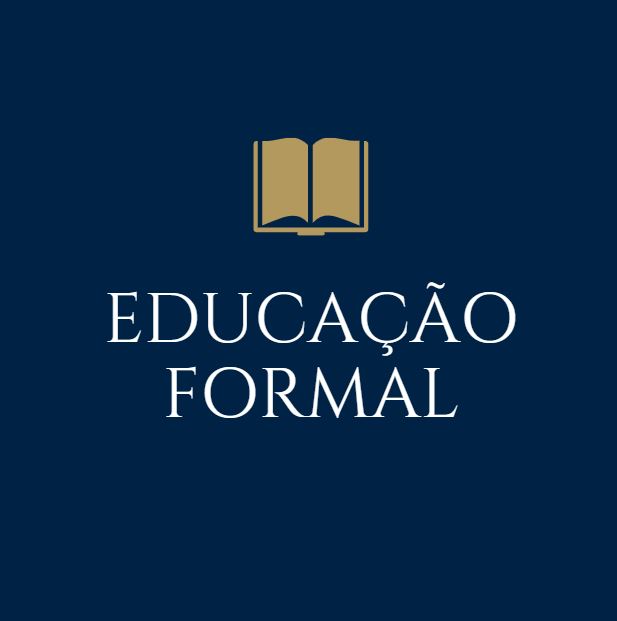 2.5 PQUALISO Programa de Qualificação e Educação Profissional dos Servidores da UFSJ (PQUALIS) visa promover a qualificação dos servidores de forma a conciliar os interesses individuais e as metas institucionais, oferecendo oportunidades de realização de educação formal nos níveis fundamental, médio e superior. Trata-se de um programa de caráter permanente e indutor de desenvolvimento institucional da UFSJ, por meio da qualificação profissional dos seus servidores docentes e técnico-administrativos em todos os níveis da Educação Formal, utilizando-se dos instrumentos disponíveis nas modalidades Educação Presencial (EDP) e Educação a Distância (EAD). A revisão de publicação de editais do PQUALIS são para março e agosto de 2020.2.6 Participação em Congressos, Seminários, Simpósios, Semanas e afinsA participação nestes eventos proporciona aos interessados o diálogo e o debate com instâncias com as quais a UFSJ se relaciona externamente e amplia os espectros de crescimento institucional.Nessas ocasiões, os servidores participantes, considerando a unidade onde se encontra vinculado, ampliam seu conhecimento e proporciona o desenvolvimento do seu trabalho em consonância com a normativa externa e as novas diretrizes externas a que a UFSJ se encontra vinculada.Considera-se como ação de desenvolvimento a participação nestes eventos, quando o servidor está na condição de aprender, ou seja, o objetivo principal de sua participação é adquirir conhecimentos. As ações previstas e autorizadas para desenvolvimento em 2020 são as listadas no seguinte link (clique na imagem): 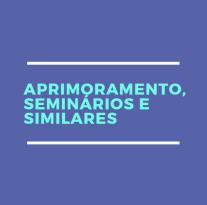 Todas as ações previstas neste plano devem ter executadas sua prestação de contas e, por isso, os servidores beneficiados devem informar sobre a realização das ações, por meio de formulário próprio (se for o caso).As ações serão acompanhadas e avaliadas de forma contínua e sistemática, tendo como direcionamentos os indicadores, objetivos e metas do PDP, assim como a análise quantitativa e qualitativa dos mecanismos avaliativos.Os mecanismos de avaliação e seus objetivos encontram-se descritos abaixo:Avaliação de aprendizagem: instrumento(s) didático-pedagógico(s) aplicado(s) pelo(s) instrutor (es), se for o caso, com a finalidade de acompanhar e avaliar o desenvolvimento individual do servidor no tocante às competências previstas no plano de ensino.Avaliação de reação: tem o intuito de captar a opinião e mensurar o nível de satisfação do servidor sobre a realização da atividade.Avaliação de impacto: objetiva verificar os efeitos das competências desenvolvidas com a conclusão da atividade aos processos de trabalho realizados pelo servidor.Avaliação de evasão: explicitar os motivos que ensejaram o abandono ou reprovação por frequência.A análise desses instrumentos norteará a construção do Relatório Anual de Execução do PDP, bem como a observação do custo-benefício das atividades ofertadas, conforme informações requeridas pelo Ministério da Economia:I - as necessidades de desenvolvimento que foram atendidas com o registro das ações de desenvolvimento previstas e realizadas, integral ou parcialmente;II - as necessidades de desenvolvimento que não foram atendidas e a justificativa do não atendimento;III - se a ação foi realizada no país ou no exterior;IV - o custo de execução das ações de desenvolvimento realizadas;V - as despesas com diárias e passagens, quando houver;VI - a carga horária realizada;VII - a quantidade de servidores capacitados;VIII - a avaliação da execução; eIX - informações que permitam avaliar se a ação conseguiu suprir a necessidade de desenvolvimento.A UFSJ, por meio da PROGP, em atendimento ao Decreto nº 9.9991/2019, divulgará em seus sítios eletrônicos oficiais as despesas mensais, a que se refere às ações de desenvolvimento de pessoas, até o 10º dia útil do mês subsequente, de forma transparente e objetiva ao cidadão, discriminando:nome do servidor para a qual foi destinada a despesa;tipo da despesa:se diárias e passagens;despesas com manutenção da remuneração do servidor durante o afastamento para realizar a ação de desenvolvimento;valor total de cada tipo de despesa;número de inscrição no Cadastro Nacional de Pessoa Jurídica e razão social do fornecedor para cada tipo de despesa;período da ação de desenvolvimento; ea necessidade de desenvolvimento descrita no PDPEste Plano de Desenvolvimento de Pessoas não é estático e está sujeito a revisões e adequações periódicas e, portanto, a cada revisão será atualizada sua versão. APRESENTAÇÃOSUMÁRIOINTRODUÇÃO ...........................................................................................................051.1 A Instituição ..........................................................................................................051.2 O PDP ....................................................................................................................061.3 Competência ..........................................................................................................071.4 Justificativa ............................................................................................................071.5 Objetivos   ..............................................................................................................071.6 Público-alvo ...........................................................................................................081.7 Revisão ...................................................................................................................081.8 Legislação................................................................................................................08PLANO DE DESENVOLVIMENTO DE PESSOAS – UFSJ (PDP – 2020) .........092.1 Cursos ofertados pela ENAP ...............................................................................092.2 Cursos ofertados pela UFSJ .................................................................................152.3 Cursos externos com pagamento de inscrição pela UFSJ .................................182.4 Educação Formal ..................................................................................................192.4.1 PQUALIS ...............................................................................................192.5 Participação em Congressos, Seminários, Simpósios, Semanas e afins ..........19ACOMPANHAMENTO ............................................................................................20CONSIDERAÇÕES FINAIS  ....................................................................................20INTRODUÇÃOPLANO DE DESENVOLVIMENTO DE PESSOAS - UFSJ (PDP-2020) ÁREA: TECNOLOGIAS E SISTEMAS INFORMATIZADOSÁREA: TECNOLOGIAS E SISTEMAS INFORMATIZADOSÁREA: TECNOLOGIAS E SISTEMAS INFORMATIZADOSÁREA: TECNOLOGIAS E SISTEMAS INFORMATIZADOSÁREA: TECNOLOGIAS E SISTEMAS INFORMATIZADOSÁREA: TECNOLOGIAS E SISTEMAS INFORMATIZADOSNecessidadeFormaCurso(s) Sugerido(s)Horas RealizaçãoLink CursoCompreender as inovações tecnológicas aplicáveis a melhoria do trabalho nas diversas funções na área técnico-administrativa. AT772EADAções inovadoras da cgU20hPermanenteClique AquiCompreender as inovações tecnológicas aplicáveis a melhoria do trabalho nas diversas funções na área técnico-administrativa. AT772EADCriatividade e novas tecnologias no serviço público10h PermanenteClique AquiCompreender as inovações tecnológicas aplicáveis a melhoria do trabalho nas diversas funções na área técnico-administrativa. AT772EADMelhores práticas de administração de serviços na nuvem de governo30hPermanenteClique AquiReciclar e atualizar conhecimentos e exigências do SIAFI, SIMEC(AT144)PresencialO sistema integrado de planejamento - siop - e orçamento e as alterações orçamentárias14hA definirClique AquiAtualizar os conhecimentos sobre o manuseio do SIAFI operacional(AT182)PresencialO sistema integrado de planejamento - siop - e orçamento e as alterações orçamentárias14hA definirClique AquiCapacitar os servidores para o uso do sistema SIAFI WEB(AT184)PresencialO sistema integrado de planejamento - siop - e orçamento e as alterações orçamentárias alterações orçamentárias14hA definirClique AquiAprender sobre tesouro gerencial, área de gestão e banco de dados (CGL30)PresencialO sistema integrado de planejamento - siop - e orçamento e as alterações orçamentárias14hA definirClique AquiDesenvolver nos servidores de TI a capacidade de análise dos impactos estratégicos de TI nos negócios e Governança de TI(AT127)SemipresencialBlockchain, lideranças em tecnologia da informação e comunicações124hA definirClique AquiÁREA: GESTÃO, PROCESSOS E METODOS DE TRABALHOÁREA: GESTÃO, PROCESSOS E METODOS DE TRABALHOÁREA: GESTÃO, PROCESSOS E METODOS DE TRABALHOÁREA: GESTÃO, PROCESSOS E METODOS DE TRABALHOÁREA: GESTÃO, PROCESSOS E METODOS DE TRABALHOÁREA: GESTÃO, PROCESSOS E METODOS DE TRABALHONecessidadeFormaCurso(s) Sugerido(s)HorasDataLink CursoEstudar o orçamento público para planejar proposta de distribuição orçamentária na UFSJ(AT142)PresencialGestão orçamentária e financeira - visão geral21h abrilClique AquiEstudar o orçamento público para planejar proposta de distribuição orçamentária na UFSJ(AT142)PresencialProcesso legislativo orçamentário - orçamento impositivo21h abrilClique AquiEstudar o orçamento público para planejar proposta de distribuição orçamentária na UFSJ(AT142)PresencialLideranças em orçamento e finanças144hA definirClique AquiAprimorar as técnicas de planejamento e orçamento das unidades acadêmicas (CGL10)PresencialGestão orçamentária e financeira - visão geral21h AbrilClique AquiAprimorar as técnicas de planejamento e orçamento das unidades acadêmicas (CGL10)PresencialProcesso legislativo orçamentário - orçamento impositivo21h AbrilClique AquiAprimorar as técnicas de planejamento e orçamento das unidades acadêmicas (CGL10)SemipresencialLideranças em orçamento e finanças144hMarçoClique AquiAtualizar os conhecimentos de contabilidade aplicada ao Setor Público(AT47)PresencialContabilidade básica aplicada ao setor público21h MaioClique AquiAtualizar os conhecimentos de contabilidade aplicada ao Setor Público(AT47)PresencialContabilidade com foco na gestão da informação contábil21h abr./ jun.Clique AquiAtualizar os conhecimentos de contabilidade aplicada ao Setor Público(AT47)PresencialContabilidade com foco na gestão do patrimônio público21h mar./ mai.Clique AquiAprender sobre gestão de custos(AT141)PresencialInstrumentos de planejamento financeiro: ppa, ldo e loa21h maioClique AquiAprender sobre gestão de custos(AT141)PresencialLei de responsabilidade fiscal (lrf) e novo regime fiscal (nrf)14hmarçoClique AquiAprimorar conhecimentos na área de operação, Manutenção e Planejamento e Controle de Frota de Veículos (AT100)SemipresencialFundamentos da gestão da logística pública21h mar/ jun/ ago/ outClique AquiAprimorar conhecimentos na área de operação, Manutenção e Planejamento e Controle de Frota de Veículos (AT100)Semipresenciallideranças em logística e compras públicas130hA definirClique AquiAprender sobre critérios para arquivamento de documentação.(AT38)EADGestão da informação e documentação - conceitos básicos em gestão documental20hPermanenteClique AquiAtualizar conhecimentos sobre normas de arquivos digitais. Gestão e Preservação de Documentos Arquivísticos Digitais (AT34)EADGestão da informação e documentação - conceitos básicos em gestão documental20hPermanenteClique AquiAtualizar conhecimentos sobre repositórios digitais confiáveis (AT33)EADGestão da informação e documentação - conceitos básicos em gestão documental20hPermanenteClique AquiAprender sobre padronização de procedimentos e mapeamento de processos(AT154)PresencialGestão de processos com foco em inovação21habr/ jun/ ago/ setClique AquiAprender sobre padronização de procedimentos e mapeamento de processos(AT154)PresencialAnálise e melhoria de processos35hmai/ jun/ ago/ outClique AquiAprimorar fluxo processual, com objetivo de melhorias contínuas do setor(AT97)PresencialGestão de processos com foco em inovação21h abr/ jun/ ago/ setClique AquiAprimorar fluxo processual, com objetivo de melhorias contínuas do setor(AT97)PresencialAnálise e melhoria de processos35hmai/ jun/ ago/ outClique AquiAmpliar conhecimentos para melhorar capacidades técnicas e administrativas relativas a gestão de processos(AT158)PresencialGestão de processos com foco em inovação21h abr/ jun/ ago/ setClique AquiAmpliar conhecimentos para melhorar capacidades técnicas e administrativas relativas a gestão de processos(AT158)PresencialAnálise e melhoria de processos35hmai/ jun/ ago/ outClique AquiConhecer e utilizar co eficiência metodologia para padronização de processos - cerrado brasileiro AT765PresencialGestão de processos com foco em inovação21h abr/ jun/ ago/ setClique AquiConhecer e utilizar co eficiência metodologia para padronização de processos - cerrado brasileiro AT765PresencialAnálise e melhoria de processos35hmai/ jun/ ago/ outClique AquiCapacitar os servidores a aplicarem, na prática, o Gerenciamento de Projetos. (AT159)PresencialMetodologias ágeis de projetos, planejamento de projetos,Capacitar os servidores a aplicarem, na prática, o Gerenciamento de Projetos. (AT159)PresencialDominando a gestão de projetos21h mar/ mai/ jun/ set/Clique AquiCapacitar os servidores a aplicarem, na prática, o Gerenciamento de Projetos. (AT159)PresencialGerência de projetos: teoria e práticaCapacitar os servidores a aplicarem, na prática, o Gerenciamento de Projetos. (AT159)PresencialPensamento ágil em projetos14hmar/ mai/ ago /setClique AquiCapacitar os servidores a aplicarem, na prática, o Gerenciamento de Projetos. (AT159)PresencialPriorizando e selecionando projetos14hmar/ mai/ jul/ setClique AquiCapacitar os servidores a aplicarem, na prática, o Gerenciamento de Projetos. (AT159)PresencialTransformando ideias em projetos14hmar/ mai/ jun/ setClique AquiÁREA: LICITAÇÕES, CONTRATOS E CONVÊNIOSÁREA: LICITAÇÕES, CONTRATOS E CONVÊNIOSÁREA: LICITAÇÕES, CONTRATOS E CONVÊNIOSÁREA: LICITAÇÕES, CONTRATOS E CONVÊNIOSÁREA: LICITAÇÕES, CONTRATOS E CONVÊNIOSÁREA: LICITAÇÕES, CONTRATOS E CONVÊNIOSNecessidadeFormaCurso(s) Sugerido(s)HorasRealizaçãoLink CursoAtualizar conhecimentos acerca das normativas de licitação/pregão eletrônico, dispensa e inexigibilidade (AT20)EADCurso básico de licitações - enfrentando (e vencendo) tabus60hPermanenteClique AquiAtualizar conhecimentos acerca das normativas de licitação/pregão eletrônico, dispensa e inexigibilidade (AT20)EADFormação de pregoeirossem inf.A definirClique AquiAtualizar conhecimentos acerca das normativas de licitação/pregão eletrônico, dispensa e inexigibilidade (AT20)EADLicitações sustentáveis28h PermanenteClique AquiAtualizar conhecimentos acerca das normativas de licitação/pregão eletrônico, dispensa e inexigibilidade (AT20)EADNoções introdutórias de licitação e contratos administrativos30hPermanenteClique AquiAtualizar conhecimentos acerca das normativas de licitação/pregão eletrônico, dispensa e inexigibilidade (AT20)EADPrevenção e detecção de cartéis em licitações30hPermanenteClique AquiTer uma visão geral dos principais tópicos das licitações e contratos e aprofundar os temas mais importantes AT65PresencialGestão de riscos nas contratações públicas21h A definirClique AquiTer uma visão geral dos principais tópicos das licitações e contratos e aprofundar os temas mais importantes AT65PresencialReajuste, repactuação e planilha de custos28hAgostoClique AquiTer uma visão geral dos principais tópicos das licitações e contratos e aprofundar os temas mais importantes AT65PresencialCombate a desvios e temas polêmicos em contratos para elaboração de projetos e execução de obras públicas21h A definirClique AquiTer uma visão geral dos principais tópicos das licitações e contratos e aprofundar os temas mais importantes AT65PresencialContratações públicas sustentáveis21h mai/ ago/ out Clique AquiTer uma visão geral dos principais tópicos das licitações e contratos e aprofundar os temas mais importantes AT65PresencialElaboração de termos de referência para contratação de bens e serviços14habr/ jun/ setClique AquiAtualizar continuamente os conhecimentos sobre a legislação federal sobre Contratos e Convênios(AT55)PresencialGestão de riscos nas contratações públicas21h A definirClique AquiAtualizar continuamente os conhecimentos sobre a legislação federal sobre Contratos e Convênios(AT55)PresencialReajuste, repactuação e planilha de custos28hA definirClique AquiAtualizar continuamente os conhecimentos sobre a legislação federal sobre Contratos e Convênios(AT55)PresencialCombate a desvios e temas polêmicos em contratos para elaboração de projetos e execução de obras públicas21h A definirClique AquiAtualizar continuamente os conhecimentos sobre a legislação federal sobre Contratos e Convênios(AT55)PresencialContratações públicas sustentáveis21h mai/ ago/ outClique AquiAtualizar continuamente os conhecimentos sobre a legislação federal sobre Contratos e Convênios(AT55)PresencialElaboração de termos de referência para contratação de bens e serviços14habr/ jun/ setClique AquiParticipar do planejamento de contratações públicas e elaboração de estudos preliminares(AT54)PresencialGestão de riscos nas contratações públicas21h A definirClique AquiParticipar do planejamento de contratações públicas e elaboração de estudos preliminares(AT54)PresencialReajuste, repactuação e planilha de custos28hA definirClique AquiParticipar do planejamento de contratações públicas e elaboração de estudos preliminares(AT54)PresencialCombate a desvios e temas polêmicos em contratos para elaboração de projetos e execução de obras públicas21h A definirClique AquiParticipar do planejamento de contratações públicas e elaboração de estudos preliminares(AT54)PresencialContratações públicas sustentáveis21h mai/ ago/ outClique AquiParticipar do planejamento de contratações públicas e elaboração de estudos preliminares(AT54)SemipresencialElaboração de termos de referência para contratação de bens e serviços14habr/ jun/ setClique Aqui"Desenvolver conhecimentos para contribuir para a melhora dos procedimentos e práticas relacionadas à fase de pesquisa de preços.(AT45)EADCurso básico de licitações - enfrentando (e vencendo) tabus60hPermanenteClique Aqui"Desenvolver conhecimentos para contribuir para a melhora dos procedimentos e práticas relacionadas à fase de pesquisa de preços.(AT45)EADFormação de pregoeirossem inf.A definirClique Aqui"Desenvolver conhecimentos para contribuir para a melhora dos procedimentos e práticas relacionadas à fase de pesquisa de preços.(AT45)EADLicitações sustentáveis28h PermanenteClique Aqui"Desenvolver conhecimentos para contribuir para a melhora dos procedimentos e práticas relacionadas à fase de pesquisa de preços.(AT45)EADNoções introdutórias de licitação e contratos administrativos30hPermanenteClique Aqui"Desenvolver conhecimentos para contribuir para a melhora dos procedimentos e práticas relacionadas à fase de pesquisa de preços.(AT45)EADPrevenção e detecção de cartéis em licitações30hPermanenteClique AquiAprofundar os conhecimentos para elaboração de termo de referência e edital para contratação no serviço público(AT58)PresencialGestão de riscos nas contratações públicas21h A definirClique AquiAprofundar os conhecimentos para elaboração de termo de referência e edital para contratação no serviço público(AT58)PresencialReajuste, repactuação e planilha de custos28hA definirClique AquiAprofundar os conhecimentos para elaboração de termo de referência e edital para contratação no serviço público(AT58)PresencialCombate a desvios e temas polêmicos em contratos para elaboração de projetos e execução de obras públicas21h A definirClique AquiAprofundar os conhecimentos para elaboração de termo de referência e edital para contratação no serviço público(AT58)PresencialContratações públicas sustentáveis21h mai/ ago/ outClique AquiAprofundar os conhecimentos para elaboração de termo de referência e edital para contratação no serviço público(AT58)SemipresencialElaboração de termos de referência para contratação de bens e serviços14habr/ jun/ setClique AquiAprimorar os conhecimentos na área de fiscalização de contratos de acordo com a legislação vigente e acórdãos recentes do TCU.(AT61)PresencialAplicação de penalidades nos contratos administrativos21h set/ NovClique AquiAprimorar os conhecimentos na área de fiscalização de contratos de acordo com a legislação vigente e acórdãos recentes do TCU.(AT61)PresencialFiscalização de obras e serviços de engenharia, gestão21h A definirClique AquiAprimorar os conhecimentos na área de fiscalização de contratos de acordo com a legislação vigente e acórdãos recentes do TCU.(AT61)PresencialFiscalização de contratos administrativos 40hA definirClique AquiPossibilitar o uso de Ferramentas Aplicadas para Medição, Fiscalização, aplicando-se o MASP.(AT139)PresencialAplicação de penalidades nos contratos administrativos21h set/ NovClique AquiPossibilitar o uso de Ferramentas Aplicadas para Medição, Fiscalização, aplicando-se o MASP.(AT139)PresencialFiscalização de obras e serviços de engenharia, gestão21h A definirClique AquiPossibilitar o uso de Ferramentas Aplicadas para Medição, Fiscalização, aplicando-se o MASP.(AT139)PresencialFiscalização de contratos administrativos 40hA definirClique AquiAtualizar os conhecimentos para elaboração e conferência de Planilha de Custos e Formação de Preços em licitação e fiscalização contratual(AT64)EADCurso básico de licitações - enfrentando (e vencendo) tabus60hPermanenteClique AquiAtualizar os conhecimentos para elaboração e conferência de Planilha de Custos e Formação de Preços em licitação e fiscalização contratual(AT64)EADFormação de pregoeirossem inf.A definirClique AquiAtualizar os conhecimentos para elaboração e conferência de Planilha de Custos e Formação de Preços em licitação e fiscalização contratual(AT64)EADLicitações sustentáveis28h PermanenteClique AquiAtualizar os conhecimentos para elaboração e conferência de Planilha de Custos e Formação de Preços em licitação e fiscalização contratual(AT64)EADNoções introdutórias de licitação e contratos administrativos30hPermanenteClique AquiAtualizar os conhecimentos para elaboração e conferência de Planilha de Custos e Formação de Preços em licitação e fiscalização contratual(AT64)EADPrevenção e detecção de cartéis em licitações30hPermanenteClique AquiAperfeiçoar os conhecimento em aplicação de penalidades nos contratos administrativos(AT57)PresencialAplicação de penalidades nos contratos administrativos21h set/ outClique AquiAperfeiçoar os conhecimento em aplicação de penalidades nos contratos administrativos(AT57)PresencialFiscalização de obras e serviços de engenharia, gestão21h A definirClique AquiAperfeiçoar os conhecimento em aplicação de penalidades nos contratos administrativos(AT57)PresencialFiscalização de contratos administrativos40hA definirClique AquiAprimorar conhecimentos sobre alteração contratual, com base nas normativas vigentes(AT56)PresencialAplicação de penalidades nos contratos administrativos21h set/ NovClique AquiAprimorar conhecimentos sobre alteração contratual, com base nas normativas vigentes(AT56)PresencialFiscalização de obras e serviços de engenharia, gestão21h A definirClique AquiAprimorar conhecimentos sobre alteração contratual, com base nas normativas vigentes(AT56)PresencialFiscalização de contratos administrativos 40hA definirClique AquiPossibilitar a contratação e gestão de contratos administrativos, notadamente de obras e serviços e engenharia.(AT138)PresencialAplicação de penalidades nos contratos administrativos21h set/ NovClique AquiPossibilitar a contratação e gestão de contratos administrativos, notadamente de obras e serviços e engenharia.(AT138)PresencialFiscalização de obras e serviços de engenharia, gestão21h A definirClique AquiPossibilitar a contratação e gestão de contratos administrativos, notadamente de obras e serviços e engenharia.(AT138)PresencialFiscalização de contratos administrativos40hA definirClique AquiÁREA: ASSISTÊNCIA ESTUDANTILÁREA: ASSISTÊNCIA ESTUDANTILÁREA: ASSISTÊNCIA ESTUDANTILÁREA: ASSISTÊNCIA ESTUDANTILÁREA: ASSISTÊNCIA ESTUDANTILÁREA: ASSISTÊNCIA ESTUDANTILNecessidadeFormaCurso(s) Sugerido(s)HorasRealizaçãoLink CursoAnálises socioeconômicas para ações afirmativas (AT28)EADCiclo de gestão do investimento público20h PermanenteClique AquiAnálises socioeconômicas para ações afirmativas (AT28)EADPlanejamento governamental20hPermanenteClique AquiAnálises socioeconômicas para ações afirmativas (AT28)EADPolíticas públicas e governo local40hPermanenteClique AquiAnálises socioeconômicas para ações afirmativas (AT28)EADSolução pacífica de conflitos no âmbito da administração pública250hPermanenteClique AquiAprender sobre noções de contabilidade, especificamente sobre documentação de comprovação de renda para pessoas autônomas e da atividade rural.(AT51)EADPrincipais aspectos das mudanças da contabilidade aplicada ao setor público30hPermanenteClique AquiAprimorar conhecimento relacionado a saúde mental do discente.(AT168)PresencialQualidade de vida no trabalho21h A definirClique AquiAprimorar conhecimentos específicos em saúde mental para atuação em assistência estudantil AT197PresencialQualidade de vida no trabalho21h A definirClique AquiÁREA: APRENDIZAGEM  E  INCLUSÃOÁREA: APRENDIZAGEM  E  INCLUSÃOÁREA: APRENDIZAGEM  E  INCLUSÃOÁREA: APRENDIZAGEM  E  INCLUSÃOÁREA: APRENDIZAGEM  E  INCLUSÃOÁREA: APRENDIZAGEM  E  INCLUSÃONecessidadeFormaCurso(s) Sugerido(s)HorasRealizaçãoLink CursoAmpliar o conhecimento sobre pesquisas e produção do conhecimento em Educação e Educação Física AT779EADFormação de facilitadores de aprendizagem40hPermanenteClique AquiAprimorar as ferramentas de ensino usando as novas tecnologias digitais AT798EADFormação de facilitadores de aprendizagem40hPermanenteClique AquiAmpliar o conhecimento sobre a experiência de Coordenadorias de Graduação para uniformização de ações;melhores práticas; aprimoramento (AT92)EADFormação de facilitadores de aprendizagem40hPermanenteClique AquiAprimorar o conhecimento sobre a Linguagem Brasileira de Sinais - LIBRAS (AE27)PresencialLíngua brasileira de sinais (libras) – básico48hJunClique AquiAprimorar o conhecimento sobre a Linguagem Brasileira de Sinais - LIBRAS (AE27)PresencialLíngua brasileira de sinais (libras) - intermediário48hA definirClique AquiConhecer as técnicas de atendimento ao público com enfoque nas pessoas com diferença funcional (deficiência) (CGL26)EADConselhos dos direitos da pessoa com deficiência20hPermanenteClique AquiÁREA: SAÚDE E QUALIDADE DE VIDAÁREA: SAÚDE E QUALIDADE DE VIDAÁREA: SAÚDE E QUALIDADE DE VIDAÁREA: SAÚDE E QUALIDADE DE VIDAÁREA: SAÚDE E QUALIDADE DE VIDAÁREA: SAÚDE E QUALIDADE DE VIDANecessidadeFormaCurso(s) Sugerido(s)Horas RealizaçãoLink CursoAprender a utilizar melhor as potencialidades das redes de atenção à saúde (AT07)EADIntrodução à vigilância sanitária100h A definirClique AquiAprender a utilizar melhor as potencialidades das redes de atenção à saúde (AT07)EADSegurança do paciente e qualidade em serviços de saúde100hA definirClique AquiAprender a utilizar a tecnologia de informação e comunicação para melhora o atendimento de especialistas no SUS AT786PresencialBlockchain, lideranças em tecnologia da informação e comunicações,124hA definirClique AquiAprender a utilizar a tecnologia de informação e comunicação para melhora o atendimento de especialistas no SUS AT786EADIntrodução à vigilância sanitária100hPermanenteClique AquiAprender a utilizar a tecnologia de informação e comunicação para melhora o atendimento de especialistas no SUS AT786EADSegurança do paciente e qualidade em serviços de saúde100hPermanenteClique AquiCapacitar o servidor para saúde e qualidade de vida no trabalho.(CGL02)PresencialQualidade de vida no trabalho21h A definirClique AquiAprimorar conhecimentos sobre programas de preparação para aposentadoria PPA01EADA previdência social dos servidores públicos: regime próprio e regime de previdência30hPermanenteClique AquiAprimorar conhecimentos sobre programas de preparação para aposentadoria PPA01EADPreparação para aposentadoria - caminhos40hPermanenteClique AquiÁREA: FORMAÇÃO DE GESTORESÁREA: FORMAÇÃO DE GESTORESÁREA: FORMAÇÃO DE GESTORESÁREA: FORMAÇÃO DE GESTORESÁREA: FORMAÇÃO DE GESTORESÁREA: FORMAÇÃO DE GESTORESNecessidadeFormaCurso(s) Sugerido(s)Horas RealizaçãoLink CursoAprimorar a gestão de pessoas no serviço público (CGL33)PresencialAtuação estratégica de equipes de gestão de pessoas21hmar/ mai/ jul/ setClique AquiAprimorar a gestão de pessoas no serviço público (CGL33)PresencialPlanejamento das ações de capacitação baseado em competências21hmar/ jun/ ago/ outClique AquiAprimorar a gestão de pessoas no serviço público (CGL33)PresencialGestão da inclusão e pluralidade nas equipes de trabalho21habr/ mai/ jun/ setClique AquiConhecer as ferramentas para implantação de Gestão por Competências na Administração Pública(AT206)PresencialAtuação estratégica de equipes de gestão de pessoas21hmar/ mai/ jul/ setClique AquiConhecer as ferramentas para implantação de Gestão por Competências na Administração Pública(AT206)PresencialPlanejamento das ações de capacitação baseado em competências21hmar/ jun/ ago/ outClique AquiConhecer as ferramentas para implantação de Gestão por Competências na Administração Pública(AT206)PresencialGestão da inclusão e pluralidade nas equipes de trabalho21habr/ mai/ jun/ setClique Aqui"Formar gestores para atuação na Administração pública: Liderança, gestão de conflitos, Relações interpessoais,desenvolvimento de equipes, gest (CGL24)EADGestão estratégica de pessoas e planos de carreira20hPermanenteClique AquiAprimorar as técnicas de liderança e mediação de conflitos dos gestores (CGL06)PresencialLiderança: desafio do engajamento de equipes32hA definirClique AquiAprimorar as técnicas de liderança e mediação de conflitos dos gestores (CGL06)PresencialA prática sistêmica do gerente de alto desempenho21h A definirClique AquiAprimorar as técnicas de liderança e mediação de conflitos dos gestores (CGL06)SemipresencialLiderança: reflexão e ação32hA definirClique AquiAprimorar as técnicas de liderança e mediação de conflitos dos gestores (CGL06)SemipresencialLideranças em gestão de pessoas124hA definirClique AquiAprimorar as técnicas de liderança e mediação de conflitos dos gestores (CGL06)SemipresencialLideranças em logística e compras públicas130hA definirClique AquiAprimorar as técnicas de liderança e mediação de conflitos dos gestores (CGL06)SemipresencialLideranças em orçamento e finanças144hA definirClique AquiAprimorar as técnicas de liderança e mediação de conflitos dos gestores (CGL06)SemipresencialLideranças em tecnologia da informação e comunicações124hA definirClique AquiAprimorar as técnicas de liderança e mediação de conflitos dos gestores (CGL06)SemipresencialLideranças em transformação de serviços112hA definirClique AquiAprimorar as técnicas de liderança e mediação de conflitos dos gestores (CGL06)PresencialPapel do gerente na gestão do desempenho de equipe21h A definirClique AquiAprimorar as técnicas de liderança e mediação de conflitos dos gestores (CGL06)SemipresencialPrograma de desenvolvimento de gerentes operacionais – pdgo100hA definirClique AquiPromover a qualificação dos servidores de forma a conciliar os interesses individuais e as metas institucionais, nos níveis fundamental, médio e supEADPlanejamento estratégico para organizações públicas40hPermanenteClique AquiAprimorar conhecimento sobre metodologia de análise socioeconômica.EADMacroeconomia20h PermanenteClique AquiAprimorar conhecimento sobre metodologia de análise socioeconômica.EADMicroeconomia20hPermanenteClique AquiAprimorar conhecimento sobre metodologia de análise socioeconômica.EADMp 881: liberdade econômica e aprovação tácita10h PermanenteClique AquiNECESSIDADES QUE PODEM SER ATENDIDAS COM CURSOS EXTERNOSDesenvolver a capacidade para identificar, avaliar e administrar os riscos relacionados às contratações públicas.(AT167)Desenvolver conhecimentos sobre planejamento e o aprimoramento dos sistemas de governança no serviço público. (CGL25)Capacitar a equipe de informática para realizar auditorias e investigações (AT125)Capacitar a equipe de informática para propor novas soluções para perímetros seguros de rede.(AT129)Capacitar os servidores da área de informática para analise necessidades da gerência de redes, estrutura de uma solução de gerência e suporte(AT128)Auxiliar a elaboração de relatórios de gestão e prestação de contas (AT143)Capacitar os servidores a utilizarem o Sistema Integrado de Administração de Serviços- SIADS com foco em almoxarifado (AT179)Capacitar os servidores a utilizarem o Sistema Integrado de Administração de Serviços- SIADS com foco em patrimônio(at180)Atualizar sobre as regras de recolhimento de INSS, IRRF, CSLL, PIS/PASEP, COFINS e ISS na fonte.(AT107)Capacitar a equipe financeira sobre o sistema e - social ou sistema equivalente que venha a surgir.(AT86)Adquirir conhecimento sobre fundamentos legais da responsabilidade por guarda e uso de bens e valores público(AT106)Capacitar servidores que atuam na área patrimonial, no tocante às atividades básicas do gerenciamento dos bens das organizações governamentais(AT147)Gerar conhecimentos relativos ao regime de adiantamento denominado Suprimento de Fundos(AT102)Estudar possibilidades da diminuição da evasão no ensino superior. AT787Aprimorar e atualizar conhecimento em técnicas e ferramenta de programação de softwares(AT126)Desenvolver redes de colaboração na área de linguística aplicada (AT18)Capacitar os servidores para a nova principiologia trabalhista. (AT165)Capacitar os servidores para administrar ambiente Linux(AT124)Atualizar conhecimentos relativos ao SIAPE Aposentadoria, inclusive pagamento(AT186)Atualizar conhecimentos relativos ao SIAPE Cadastro(AT185)Conhecer ferramentas sobre gestão da informação e do conhecimento (CGL13)Operacionalização do sistema CGUPAD e sistemas afins (AT43)Possibilitar a realização de pré-produção, produção e pós-produção e organização de eventos artístico-culturais e acadêmicos(AT88)Conhecer novas pesquisas e técnicas discutir resultados entre os colaboradores acadêmicos AT794ACOMPANHAMENTOCONSIDERAÇÕES FINAIS